Sukienki - Ceneo.plSukienki - Ceneo.pl to oferta dla Pań, które chcą mieć możliwość porównania wielu kreacji w jednym miejscu. Portal to szeroka oferta produktów dostępnych w różnych rozmiarach i stylach.Sukienki na Ceneo.pl to gwarancja satysfakcjiSukienki - Ceneo.pl to atrakcyjne ceny i niepowtarzalne wzory. Kobiety uwielbiają poszerzać swoją garderobę o nowe stroje, jednak ich zakup nie zawsze jest prosty. Często w sklepach brak rozmiarów, bądź oferta jest ograniczona do konkretnych modeli. Zakupy online dają możliwość znalezienia i zakupu produktów dopasowanych do ściśle określonych potrzeb.Sukienki - Ceneo.pl, jak je wybierać?Sukienki, jakie znajdziemy na Ceneo.pl to kreacje pochodzące od różnych producentów i projektantów. Oferta to szeroki wybór kreacji zarówno mniej i bardziej eleganckich. Idealne wzory znajdą tu miłośniczki krótkich i długich sukienek.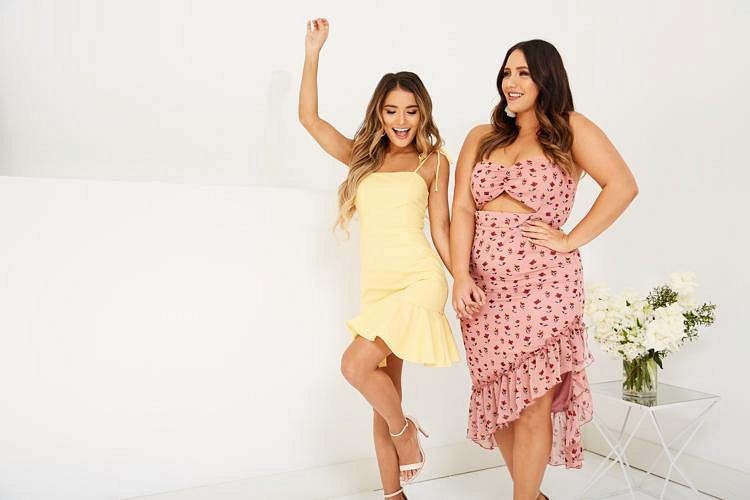 Jak wybierać sukienki?Sukienka zawsze powinna podkreślać kobiece piękno. Powinna być dobrze dopasowana, jednak nie może ograniczać ruchów ani sprawiać dyskomfortu. Powinna sprawiać, że poczujemy się w niej komfortowe i pewne siebie. Sukienki - Ceneo.pl idealnie sprawdzą się jako kreacje na przyjęcia, czy formalne spotkania.